Interoperability Info Sheet for Health PlanThe Centers for Medicare and Medicaid Services (CMS) established the Interoperability and Patient Access rule to support the 21st Century Cures Act and executive Order in 2019.Purpose:  As a means “to improve the quality and accessibility of information that Americans need to make informed health care decisions, including data about health care prices and outcomes, while minimizing reporting burdens on affected health care providers and payers.” In support of the Century Cures Act, West Virginia Senior Advantage is working along with its respective vendors to provide you, the member, with greater access to your health insurance data. As a part of the first phase of this initiative, West Virginia Senior Advantage and its vendors are providing members with the ability to connect to their health insurance data using standardized Patient Access through secure interfaced applications.   Privacy & Security  Application services used for the Century Cures Act, are not owned by West Virginia Senior AdvantageThey may collect information about you and your health.  Make sure to review all privacy policies.Security and privacy are important.  Consider the following questions:What health information the app will collectWhat other information the app will collectIf your identity will be storedIf and how the app will use your informationIf and how the app will share your informationWhy and with whom the app will share your informationIf the app will sell your informationIf and how the app will let you know about changes to its policiesIf and how you can limit the app’s use of your informationIf and how the app protects your informationHow using this app could affect others, such as your familyIf and how you can see your information and correct any mistakesHow to send complaints to the appHow to delete your account or informationIf and how you can stop the app from seeing or using your informationIf and how the app will let you know if there is a security breachSensitive Health Information:You must first allow us to give apps sensitive health information about:This information will not be released without your permission.Important LinksThe Health Insurance Portability and Accountability Act (HIPPA) is a federal law that protects health information.  https://www.hhs.gov/hipaa/for-individuals/guidance-materials-for-consumers/index.html	If you believe an application has misused your informationYou have the right to file a complaint with OCR under HIPAA, by visiting: https://www.hhs.gov/hipaa/filing-a-complaint/index.html Individuals can file a complaint with OCR using the OCR complaint portal: https://ocrportal.hhs.gov/ocr/smartscreen/main.jsfIndividuals can file a complaint with the FTC using the FTC complaint assistant: https://www.ftccomplaintassistant.gov/#crnt&panel1-1The FTC provides information about mobile app privacy and security for consumers here: https://www.consumer.ftc.gov/articles/0018-understanding-mobile-appsNext Steps:Member Registration:  Member Portal Account Creation  FHIR Eye AccessComplete your Member Portal account first by going to: https://optummember.prod.healthaxis.net/member/fhir 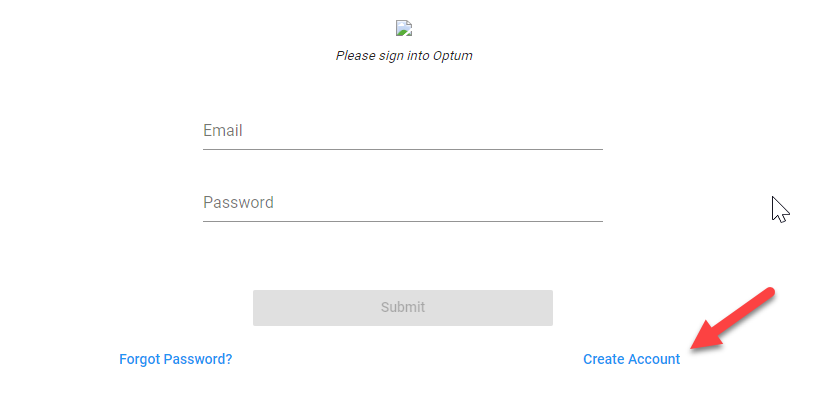              Select Create AccountComplete all the fields in the registration screen	 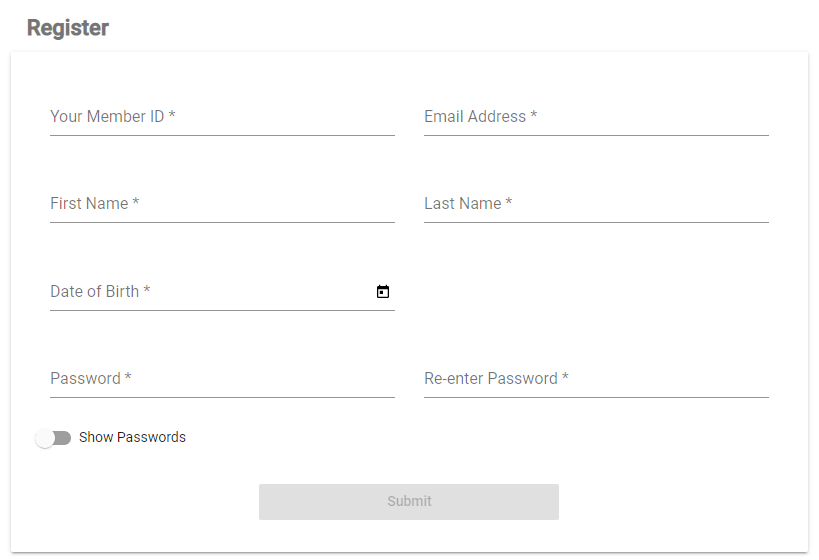 Informational OnlyPassword - must contain at least eight characters; including at least one upper case letter, at   	least one number and at least one special character; and select [Submit]Note - Member does not need to be logged into the Member Portal to access health information via FHIREYE   Member Registration for FHIREYE 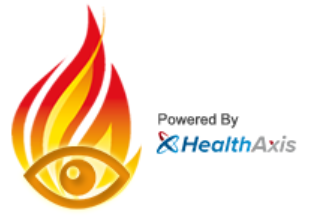 Enter this browser address:  https://APP.FHIREYE.COM/#/login/register	Select Sign Up	Enter your email address and password (from Step 1) and select register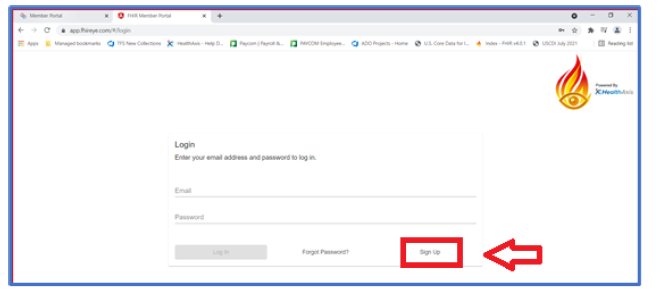 You will be prompted to Register as a new member for FHIR Eye: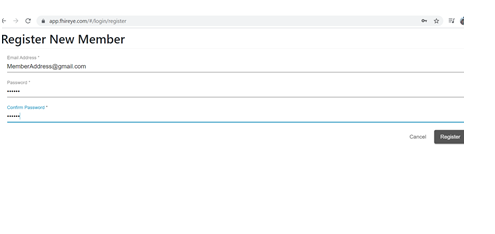 Re-enter your Email address and the password you have just created (from step 1) and 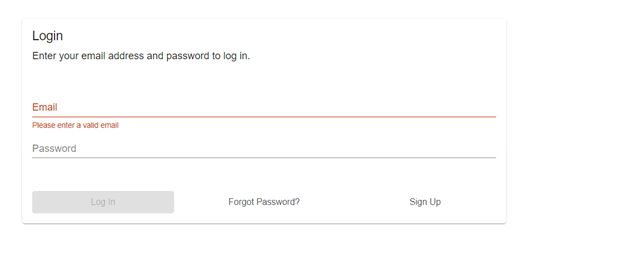 select Log InOnce you are logged in the next step is to authorize FHIREYE to connect to your Health Information by entering the following:  Your Name  Member Portal URL   please enter https://optummember.prod.healthaxis.netSelect the Authorize button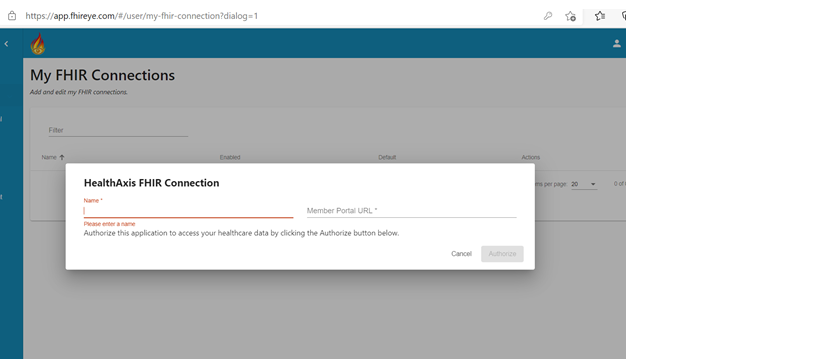 To complete the registration, please enter your email address and password.  Select Log in and Allow under the Terms if you agree with the Terms, allowing access to your personal health information for your visibility.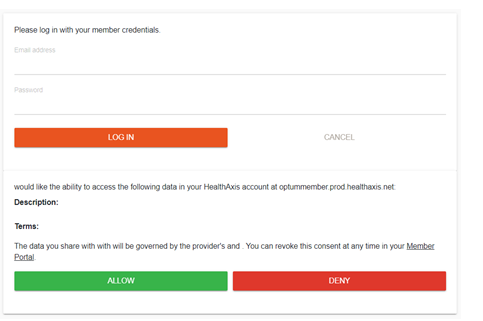 This completes the registration process. Once you Allow the FHIREYE browser access, you will see the webpage load your health information such as claims, authorizations and pharmacy related materials.Viewing Your Information:  From the main page, use the left-hand navigation bar to select from available information sets: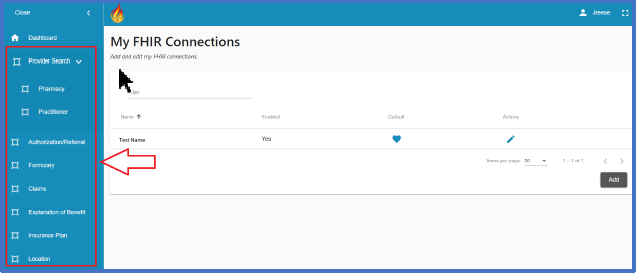 Navigate through your medical records by using the tabs on the left side of the screen, the search tools at the top of each page. View details by clicking on any record. Thank you.Substance use disorderHIV/AIDSPsychotherapyReproductive healthCommunicable diseaseOther sensitive health information